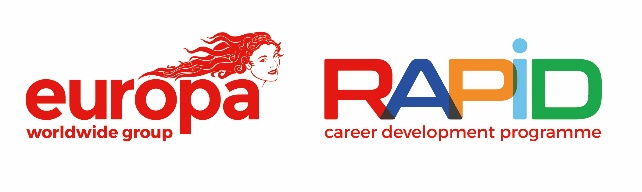 Application FormRapid Career Development Programme 2019Personal DetailsFull Name:		…………………………………………………...Full Address:		………………………………………………………………………………………………………………………………………………………………Postcode:			……………....Home Tel. No:		……………………………………………………			Mobile No:		……………………………………………………Email Address:		……………………………………………………School/Academy:		……………………………………………………Name of Parent/Carer:	…………………………………………………….			…………………………………………………….Parent/Carer Tel. No:	…………………………………………………….EducationPlease provide details of subjects/courses studied:Please provide details of any extracurricular activities you have taken part in.A bit about you! Please tell us something about yourself...your likes, dislikes, hobbies – anything you want!Why do you think you would be the best person for our Rapid Career Development Programme? If you could only choose one song to play every time you walked into a room for the rest of your life, what would it be and why?What is your biggest weakness and why?If we gave you £40,000 to start a business, what would you start and why?If we met with your best friend, how would they describe you?Where do you see yourself in 5 years?If you could be any superhero, which one would you be and why?If you were given a free full-page advert in the newspaper and had to sell yourself in six words or less, how would the advert read?You are hosting a dinner party and must invite 3 famous people. Who would you choose and why?Equal OpportunitiesThe company is committed to continuing to develop its equal opportunities policy to ensure that all jobapplicants and employees are treated fairly, irrespective of sex, age, marital status, disability, racial or ethnic origin.This section of the application form will help us to monitor the effects of our policy and will be used for no otherpurpose. We would be grateful if you would complete it.General(please circle the correct answer)Are there any official restrictions on you taking up long term employment in the UK?Yes		NoIf Yes, please give details……………………………………………………………………………………………………….Are you a resident in the UK?Yes		NoIf No, are you authorised to work in the UK?Yes		NoDid you see the vacancy advertised?Yes		NoIf Yes, please state where, if No, how did you find out about the vacancy?…………………………………………………………………………………………………………Do you know anyone employed by the company?Yes		NoIf Yes, please provide details.…………………………………………………………………………………………………………….Ethnic OriginPlease specify:Country of Residence 	………………………………………..Nationality		………………………………………..Ethnicity (please enter code)	………………………………………..White – British	02. White – Irish	03. Gypsy or Irish Traveller	04. White – Other	05. Mixed – White/Black06. 	Caribbean Mixed – White/Black African	07. Mixed – White/Asian	08. Mixed – Other	09. Indian	10. 	Pakistani		11. Bangladeshi	12. Chinese		13. Asian/Asian British – Other14. 	African		15. Caribbean	16. Black/Black British – Other	17.   Arab		18. Any OtherCriminal ConvictionsHave you ever been convicted of a criminal offence, other than a ‘spent’ conviction under the Rehabilitation of Offenders Act 1974?  (please circle)Yes		NoIf yes, please give details 	……………………………………………………………………………………………………Please return your application form by either post or email for the attention of Vanita Dass-Puri. Email to vdasspuri@europa-worldwide.com or post to Europa Worldwide Group, Albion Road, Dartford, Kent, DA1 5PZ.Please use this page, if required, to provide any further information which you feel will support your application.Subject/CourseExamination (GCSE, AVCE, AS/A2, EDEXCEL, RSA, NVQ, NONE)Completion DatePredicted GradeActual Grade (if taken)